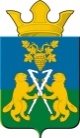 ДУМА	Ницинского сельского поселения	Слободо – Туринского муниципального районаСвердловской областипятого созываРЕШЕНИЕот 29 сентября 2023 г.                                                                             №78-НПА                                                           с.НицинскоеО внесении изменений в Решение Думы Ницинского сельского поселения от 30.06.2023 №66-НПА «Об утверждении Положения об оплате труда муниципальных служащих Ницинского   сельского поселения»В целях приведения нормативных правовых актов Ницинского сельского поселения в соответствие с действующим законодательством, рассмотрев экспертное заключение от 31.08.2023 №508-ЭЗ по результатам правовой экспертизы Решения Думы Ницинского сельского поселения от 30.06.2023 №66-НПА «Об утверждении Положения об оплате труда муниципальных служащих Ницинского сельского поселения», руководствуясь Уставом Ницинского сельского поселения, Дума Ницинского сельского поселения РЕШИЛА: 1. Внести в Решение Думы Ницинского сельского поселения от 30.06.2023 №66-НПА «Об утверждении Положения об оплате труда муниципальных служащих Ницинского сельского поселения» следующие изменения:1.1. В наименовании и пункте первом Решения, наименовании и разделе 1 Положения, наименовании разделов 2, 3 и приложения №1 слова «муниципальных служащих» заменить словами «муниципальных служащих, замещающих должности муниципальной службы в органах местного самоуправления Ницинского сельского поселения» в соответствующих падежах;1.2. В преамбуле Решения слова «законом Свердловской области» заменить словами «Законом Свердловской области», слова «статьи 40» заменить словами «статьёй 40»;1.3. В подпункте 1 пункта 3 раздела 2 Положения слова «за классный чин» заменить словами «за классный чин муниципальной службы»;1.4. Подпункты 1) - 6) пункта 3 раздела 2 изложить в новой редакции: «1) ежемесячной надбавки к должностному окладу за классный чин муниципальной службы- в размере 1 должностного оклада;2) ежемесячной надбавки к должностному окладу за выслугу лет- в размере 3 должностных окладов;3) ежемесячной надбавки к должностному окладу за особые условия муниципальной службы - в размере 18 должностных окладов;4) ежемесячной процентной надбавки к должностному окладу за работу со сведениями, составляющими государственную тайну, -в размере 0,5 должностного оклада;5) премии по результатам работы - в размере 8 должностных окладов;6)   материальной помощи -  в размере 2 должностных окладов».1.5. В подпункте 1 пункта 4 раздела 2 Положения слово «размера» заменить словом «размеров»;1.6. В части первой пункта 2 раздела 3 Положения слова «с замещающей муниципальной должностью муниципальной службы» заменить словами «с присвоенным классным чином»;1.7. В части третьей пункта 4 раздела 3 Положения слова «соблюдения ограничений, связанных с прохождением муниципальной службы» заменить словами «соблюдения ограничений и запретов, связанных с муниципальной службой, требований к служебному поведению»;1.8. В части второй пункта 5 раздела 3 Положения слова «и областным» исключить; 1.9. Часть третью пункта 7 раздела 3 признать утратившей силу; 1.10. В строке первой в графе третьей таблицы, содержащейся в приложении №2 к Положению, слова «Размер надбавки за классный чин» заменить словами «Размер ежемесячной надбавки к должностному окладу за классный чин муниципальных служащих (рублей)».2. Настоящее Решение опубликовать в печатном средстве массовой информации Думы и Администрации Ницинского сельского поселения «Информационный вестник Ницинского сельского поселения», разместить на официальном сайте Ницинского сельского поселения в информационно-телекоммуникационной сети Интернет (www.nicinskoe.ru).3. Контроль за исполнением Решения возложить на комиссию по вопросам законодательства и местного самоуправления (С.Г. Костенков).Председатель ДумыНицинского сельского поселения:_____ И.В.ЗыряноваГлава Ницинского сельского поселения:_____ Т.А.Кузеванова